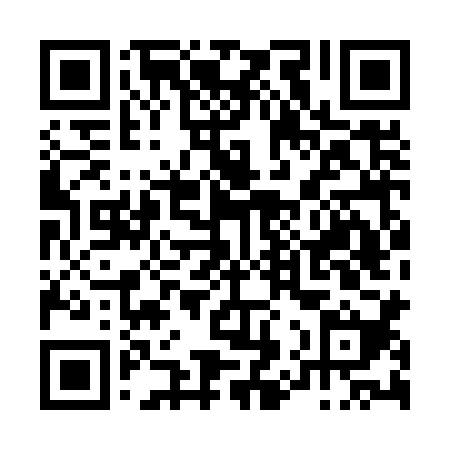 Prayer times for Cortical de Baixo, PortugalMon 1 Apr 2024 - Tue 30 Apr 2024High Latitude Method: Angle Based RulePrayer Calculation Method: Muslim World LeagueAsar Calculation Method: HanafiPrayer times provided by https://www.salahtimes.comDateDayFajrSunriseDhuhrAsrMaghribIsha1Mon5:457:161:356:057:559:212Tue5:437:141:356:067:569:223Wed5:417:131:356:067:579:234Thu5:397:111:346:077:589:245Fri5:387:101:346:087:599:266Sat5:367:081:346:088:009:277Sun5:347:061:336:098:019:288Mon5:327:051:336:098:029:299Tue5:317:031:336:108:039:3010Wed5:297:021:336:118:049:3211Thu5:277:001:326:118:059:3312Fri5:256:591:326:128:069:3413Sat5:246:581:326:128:079:3514Sun5:226:561:326:138:089:3615Mon5:206:551:316:138:099:3816Tue5:186:531:316:148:109:3917Wed5:166:521:316:158:119:4018Thu5:156:501:316:158:129:4219Fri5:136:491:306:168:139:4320Sat5:116:481:306:168:139:4421Sun5:106:461:306:178:149:4522Mon5:086:451:306:178:159:4723Tue5:066:441:306:188:169:4824Wed5:046:421:306:188:179:4925Thu5:036:411:296:198:189:5126Fri5:016:401:296:198:199:5227Sat4:596:381:296:208:209:5328Sun4:586:371:296:218:219:5529Mon4:566:361:296:218:229:5630Tue4:546:351:296:228:239:57